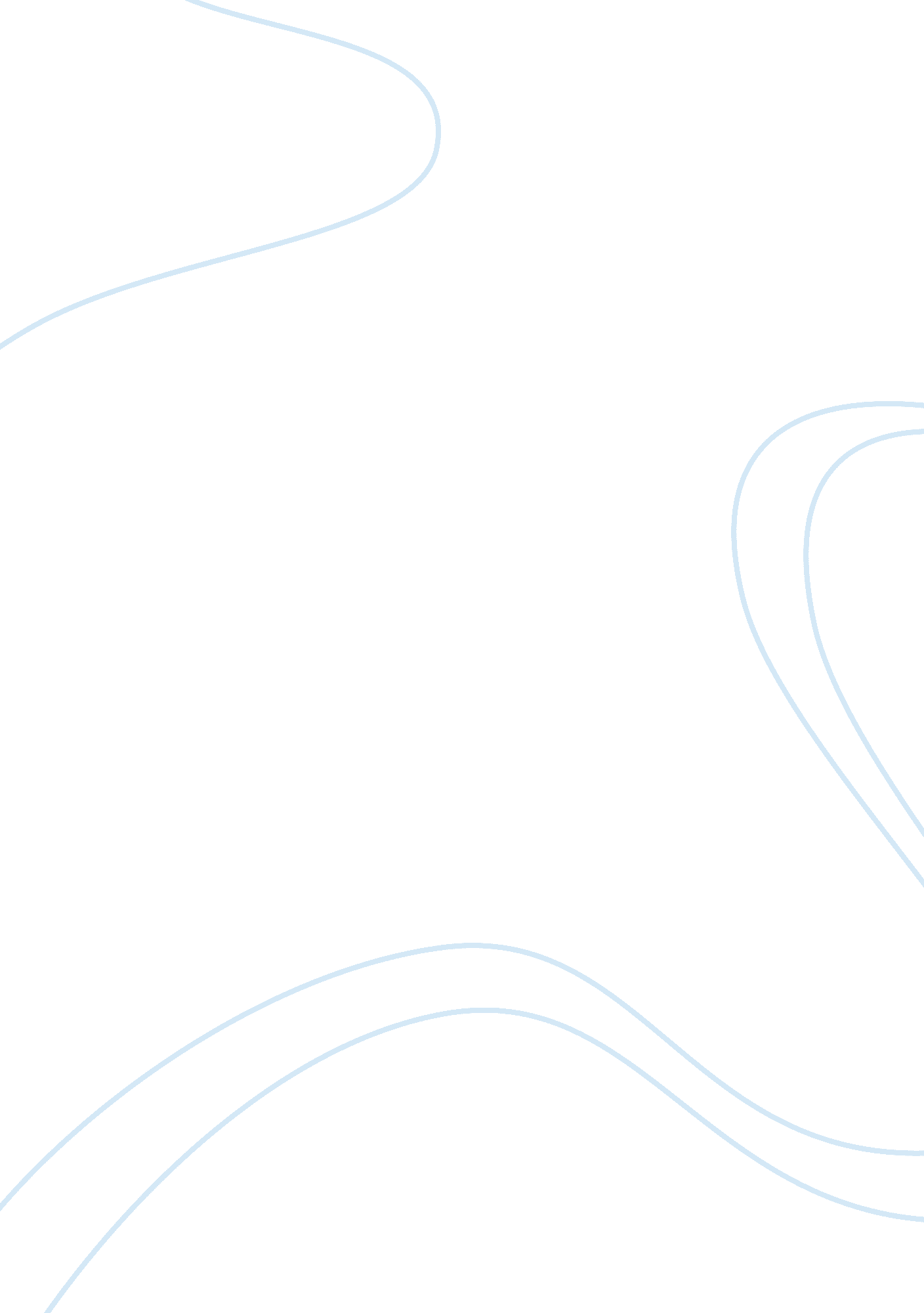 Outlook on the statue of liberty in several ways in emma lazarus' poemDesign, Architecture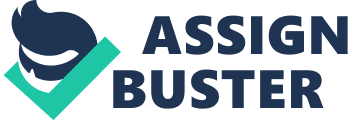 You know the Statue of Liberty was actually copper when the United States got it from France! The poem The New Colossus by Emma Lazarus affected the outlook on the Statue of Liberty in several ways. Without Emma Lazarus poem, we might not view the Statue of Liberty the way we think of it today. The Statue affected not only the Americans view, but it changed the immigrant’s outlook. Emma Lazarus’ poem changed the meaning of the Statue of Liberty from a democracy and companionship between the United States and France, made into a symbol of hope and freedom to come for the immigrants, and forced us (Americans) really respect and care for the Statue of Liberty. One way The New Colossus affected the way we thought of the Statue of Liberty was it changed the way the Statue symbolized the friendship and democracy between France and the United States. Since Emma Lazarus wrote The New Colossus we no longer think of the Statue as a symbol of friendship and democracy between France and the United States. Instead we view it as a symbol of welcome to people who are new to America. Emma Lazarus poem changed the entire meaning and purpose of the Statue of Liberty for America, and anyone that was looking to come to the United States. The poem did not just affect a few people’s opinion of the Statue, it affect most of the world. The New Colossus also changed the views of the Statue of Liberty by making the idea that it is a symbol of freedom. It also changed people’s view creating the idea that it is a mother to all the immigrants who come the United States. Emma’s poem made the Statue of Liberty be a great symbol of welcome to all the immigrants who entered. The Statue of Liberty changed from having the view from people as a democracy into a statue known as the “ mother of exile” line 24. The Statue is there to take in all the immigrants, and give the immigrants a good job, good house and overall a better life before they came to the states, just a mother would take in a child and give it endless love. The Statue means everything to some people, and it begun there journey in America and led to the lives they have today. The Statue of Liberty has been the greatest of all loving mothers, and the Statue is the best news to the immigrants that have come to the United States. The last way The New Colossus affected the way people thought of the Statue. The Statue of Liberty really made Americans respect the Statue. Before Emma Lazarus’ poem Americans thought of the Statue as just another Statue in America. Before Emma’s poem, they have thought of the Statue, but now everyone in America knows about since it’s a big deal. It is possible the most important statue in America, and is definitely one of the most symbolic statue in the United States. The Statue is a great representation of America’s freedom, and its symbol of being Americans mother. It’s kind of crazy how some people have that much respect for the Statue, but they do have a great reason to have all the respect they do. Without Emma Lazarus’s poem, The New Colossus, Americans would for sure not have the same amount of respect they do today about the Statue of Liberty. As stated throughout this paper, the poem The New Colossus changed the view people look at the Statue of Liberty in several ways. Since Emma Lazarus wrote this poem, people no longer see the Statue as a symbol of democracy and companionship between France and the United States. The poem is a symbol of hope to all the immigrants, and is now thought of as the “ mother of exile” (line 24) because it “ adopts” all people who are looking for a good life. Finally, the poem made Americans respect the statue of Liberty, and look at like it is more than just an average statue. Emma Lazarus’ poem, The New Colossus, had a crucial role in affecting the meaning of the Statue of Liberty! 